BALVU NOVADA PAŠVALDĪBA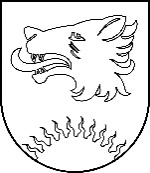 BALVU NOVADA DOMEBalvosAPSTIPRINĀTIar Balvu novada Domes 2024.gada 28.marta lēmumu (sēdes prot. Nr.__., ___.§)SAISTOŠIE NOTEIKUMI2024.gada 28.martā                                                                                               Nr.___/2024GROZĪJUMI BALVU NOVADA DOMES 2023.GADA 28.DECEMBRA SAISTOŠJOS NOTEIKUMOS NR.22/2023 “Par Balvu novada simboliku”Izdoti saskaņā ar Pašvaldību likuma 44. panta otro daļu un Ģerboņu likuma 8. panta otro prim daļuIzdarīt Balvu novada domes 2023.gada 28.decembra saistošajos noteikumos Nr. 22/2023 “Par Balvu novada simboliku” (Latvijas Vēstnesis, 2024, Nr.4) šādus grozījumus: papildināt 2.punktu ar 2.4.2. apakšpunktu šādā redakcijā:“2.4.2. Briežuciema pagasta himna.”;papildināt II nodaļu “Simbolikas apraksts” ar 141. punktu šādā redakcijā:“141.	Briežuciema pagasta himnas (121. pielikums) apraksts:141.2.	Briežuciema pagasta himnas vārdu autors ir Anna Pundure, mūzikas autore Anita Pakalnīte.141.3.	Briežuciema pagasta himna izpildāma latviešu valodā.”;papildināt noteikumus ar 121. pielikumu šādā redakcijā:“121. Pielikums  Balvu novada pašvaldības domes 2023. gada 28. decembras aistošajiem noteikumiem Nr. 22/2023 "Par Balvu novada simboliku"Briežuciema pagasta himna/ Anitas Pakalnītes mūzika Annas Pundures vārdi/Ir tāda skaista vieta uz pasaules baltas,Kur puiši kā ozoli, meitenes staltas.Kur tīrumi apsēti, iekopti dārzi,Kur simtiem gadu aug liepas un bērzi.Kur , liktenim spītējot, paaudzes turas,Kur silti ugunskurs pavardā kuras.Kur atkal un atkal atgriezties ceram,Lai tēvu un vectēvu namdurvis veram.Ir tāda skaista vieta uz pasaules šīs,Ir labi pat tad, ja lietus tur līst.Ir tāda vieta Briežuciems mūsu,Kur laimīgi esam un gribam pateikt to jums.”Domes priekšsēdētājs 					                         S.MaksimovsReģ.Nr 90009115622., Bērzpils iela 1A, Balvi, Balvu novads, LV-4501, tālrunis +371 64522453, e-pasts: dome@balvi.lv